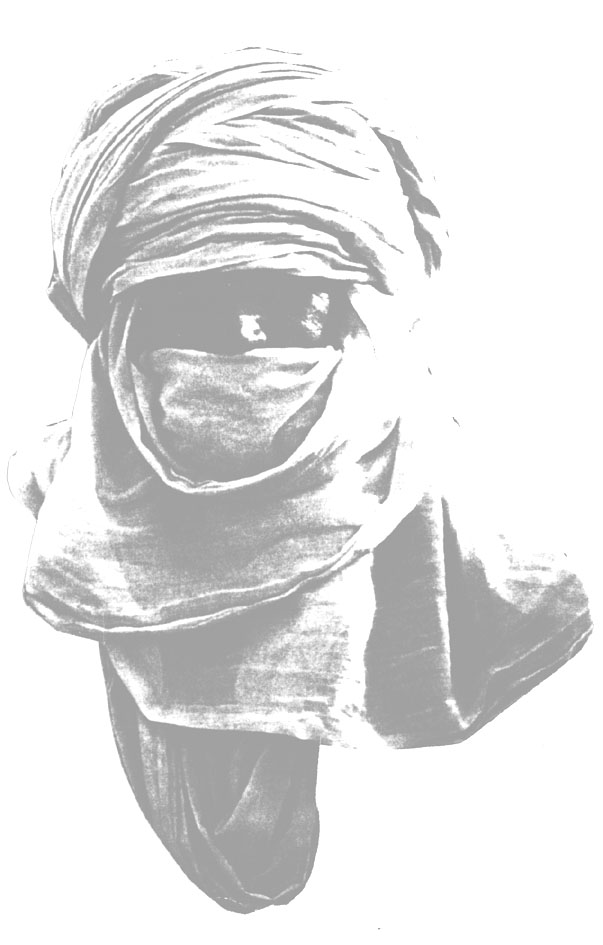  Association MASNAT                           Formation, Aide à la Santé et  Participation au Développementde la Région de l’Azawagh (Niger)       141 Chemin de Vieille Vigne    Lieudit Planchon – 38610 VENON          Mail : masnat@orange.fr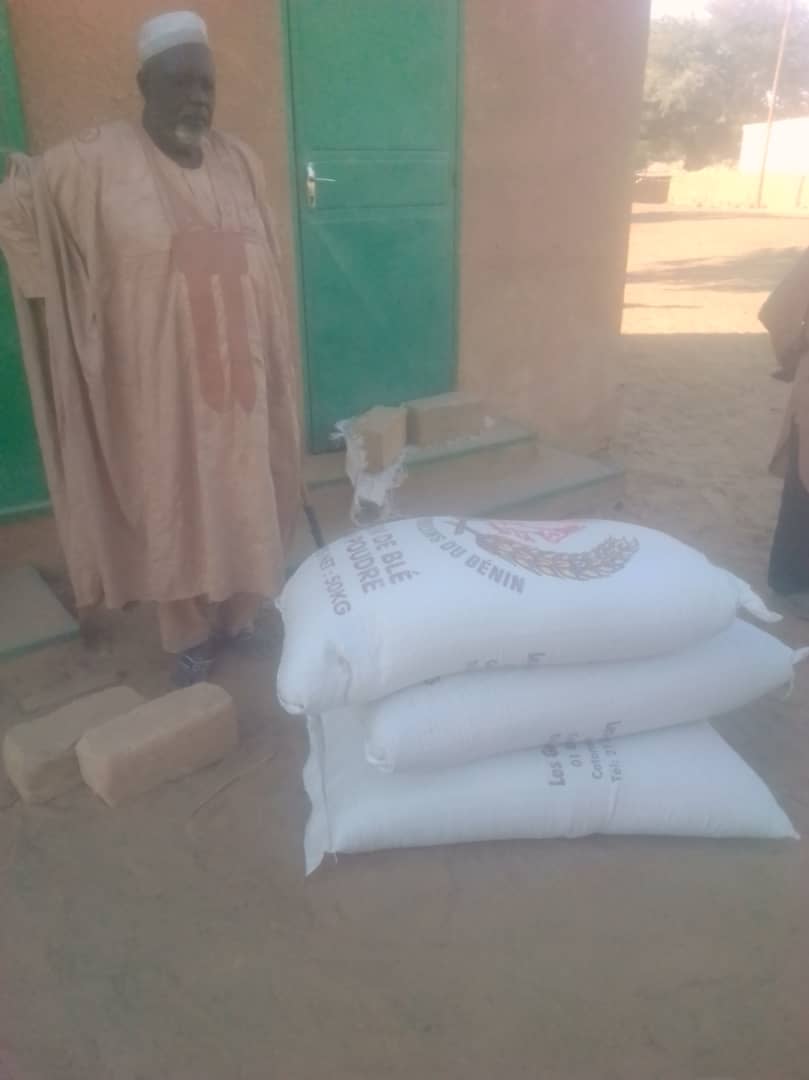 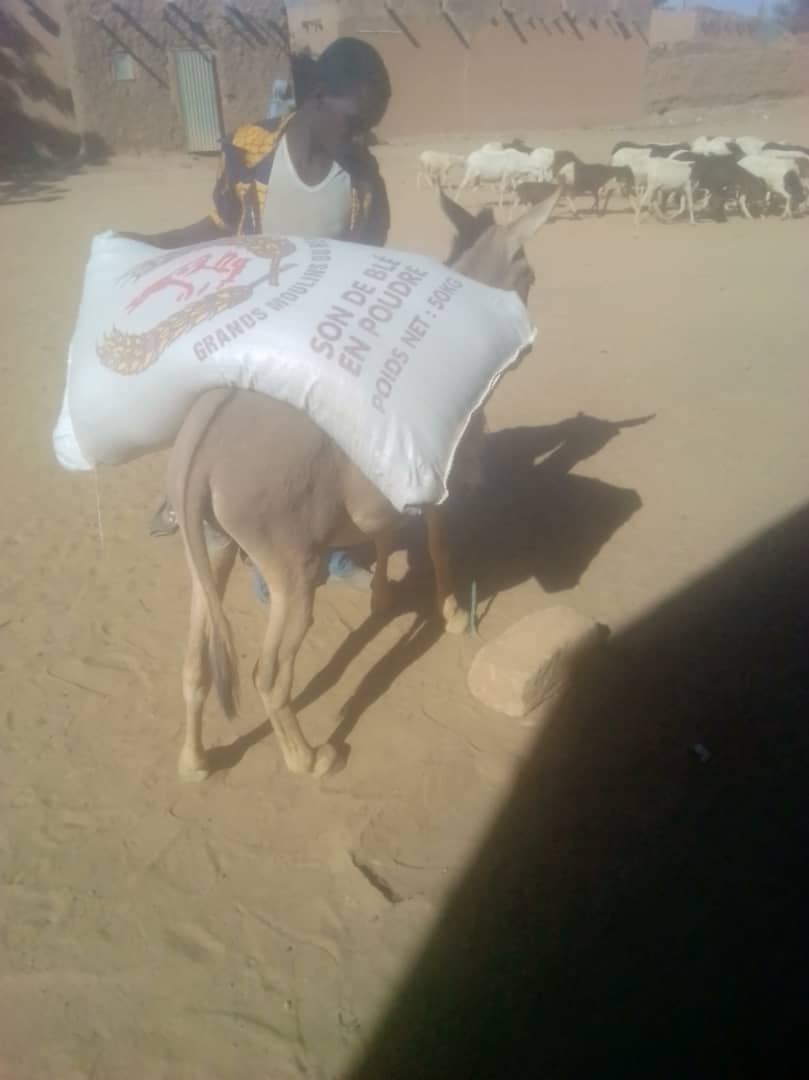                                      Visite au Niger de deux couples d'adhérentsDu 15 au 29 janvier 2009, deux couples d'adhérents, Pierre et Christiane PAUGET (Pierre, médecin, est un des responsables de l'équipe médicale de Masnat) et Léon et Yvette CARMINATI ont rendu visite à Masnat-Niger guidé par son président Ibrahim MOHAMED et des membres de son équipe. Ils se sont rendus à Niamey et à Abalak.Visites à Niamey : 	- le Musée, son zoo et ses impressionnants squelettes fossiles de dinosaures,	- le fleuve Niger et ses hippopotames,	- l'Assemblée Nationale, (voir photo)	- le site de girafes.Rencontre à l'hôpital de Douala avec son directeur PAKO qui était venu en France et visite du service de rééducation et de pédiatrie ; rencontre aussi avec la très dynamique Association des Handicapés Physiques du Niger.À Abalak :         - logement à la "Tendé" (le gite d'Ibrahim), (voir photo)         - rencontre avec la famille d'Ibrahim, (voir photo)         - visite de la Médiathèque et du "Musée des Bijoux anciens et de l'Artisanat Touaregs" de MASNAT, (voir photo)         - une journée à la Ferme près d'Abalak, (voir photo)Les 4 adhérents nous ont envoyés un compte rendu détaillé de leur visite ainsi que des propositions d'actions et concluent : "Les réalisations de MASNAT au Niger nous sont apparues remarquables et exemplaires ; elles s'inscrivent dans la durée avec encore de beaux projets pour l'avenir"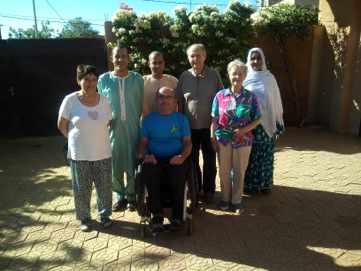 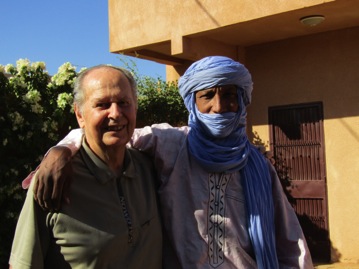        Accueil par Ibrahim et Souleymane Hamed Ibrahim                      Léon avec le guide du groupe (Souleymane Mohamed)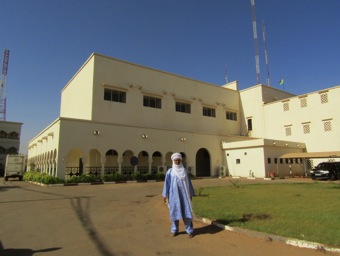                                                                 le député Ibrahim devant l'Assemblée Nationale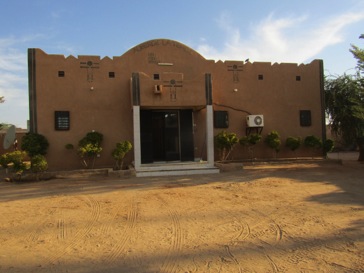 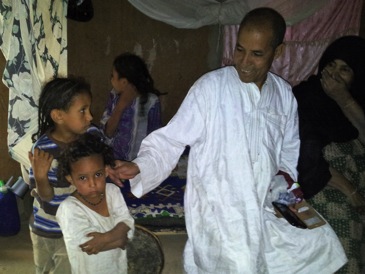                             La "TENDÉ" à Abalak                                                                     En famille avec Ibrahim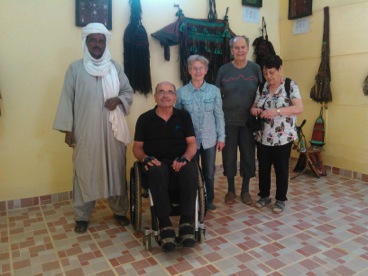 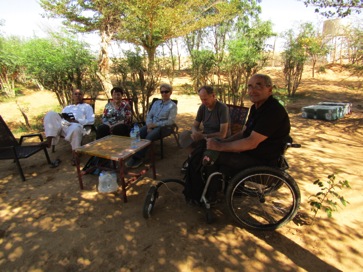     Au Musée "Bijoux anciens et Artisanat touaregs" d'Abalak                                      Apéritif à la Ferme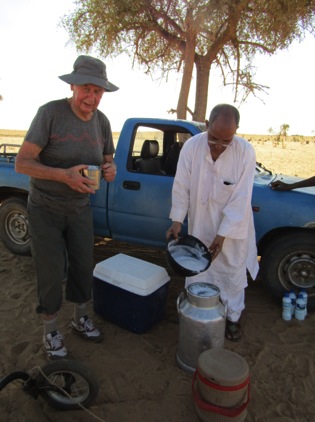                        			                     Participation à la collecte du lait à la Ferme